Экскурсия по городу вилейкеАвтор: учитель географии государственного учреждения образования «Залесский учебно-педагогический комплекс детский сад-средняя школа Вилейского района» Иванов К.А.Задача экскурсии: ознакомить с туристическим потенциалом Вилейки.Цели:- рассмотреть основные достопримечательности города;- узнать историю рассматриваемых природных памятников и памятников истории и культуры на примере нескольких;- расширять кругозор и знания об истории создания городов в стране.План и маршрут экскурсии:Крестовоздвиженский собор;Церковь Святой Марии Египетской;Легенда о Марии;Краеведческий музей;Гимназия и памятник Ази Асланову;Автобусный гидизм по городу;Верхний и нижний парки;Вильянин хутор;Заключение.Продолжительность: 3 часа 40 минутСодержание экскурсии:(Начало экскурсии в 10.00. Экскурсанты стоят на площади Ленина лицом к Церкви Воздвижения Святого Креста).Вилейка (районный центр области) располагается на правом берегу реки Вилии. Время основания поселения относят к XVI в. Однако следы древнего городища, сохранившегося на северо-западе от современного города, свидетельствуют о том, что поселение в этой местности возникло значительно раньше.Согласно плану XVIII в. поселение растянулось на 1200—1300 м по высокому берегу Вилии у впадения в нее речки Ловни. Прослеживалась одна единственная улица, которая близ слияния рек делилась на два направления. В этом месте существовала площадь.Проект регулярной планировки начала XIX в. предусматривал значительное развитие города, упорядочение его застройки, разбивку территории на прямоугольные кварталы, близкие друг к другу по размерам. Отрезок современной улицы 17 Сентября совмещен с трассой исторической улицы: это единственная преемственность в строительстве города. Вся старая застройка заменена новой. При этом большинство капитальных домов относится к концу XIX — первой трети XX в. (ул. Октябрьская, Водопьянова и др.).Достопримечательностью Вилейки являются два памятника архитектуры, расположенные на главной площади: церковь конца XIX в. и костел начала XX в. При подъезде со стороны Молодечно эти два сооружения являются своеобразными ориентирами центра города, его основными высотными доминантами.Вилейские храмы по архитектуре своей представляют подделку под старину: церковь — под "древнерусское или византийское зодчество", костел — под "готику". Такое явление было обычным в архитектуре культовых зданий со второй половины XIX в.Следует отметить высокое профессиональное исполнение сооружений, хорошую прорисовку архитектурных форм и деталей. Сейчас, включенные в ансамбль новой обширной площади, они придают ей своеобразный облик: налицо сочетание историко-архитектурных памятников и новостроек.Сейчас мы с вами находимся на центральной площади города – площади Ленина. Прямо за моей спиной находится Крестовоздвиженский костёл, иначе называемый как Церковь Воздвижения Святого Креста.Церковь Воздвижения Святого Креста (белор. Касцёл Узвіжання Святога Крыжа) — католический храм в городе Вилейка, Минская область, Белоруссия. Относится к Вилейскому деканату Минско-Могилёвского архидиоцеза. Памятник архитектуры, построен в 1906—1913 годах, архитектура храма сочетает черты неороманского и неоготического стилей. Храм включён в Государственный список историко-культурных ценностей Республики Беларусь В XVIII веке в Вилейке существовала небольшая деревянная часовня, сгоревшая в 1810 году. В 1862 году была построена новая деревянная часовня и одновременно началось возведение каменного храма. После подавления Польского восстания 1863 года царским правительством был принят ряд репрессивных мер по отношению к Католической церкви в западных регионах империи. Ещё недостроенное здание костёла в Вилейки отобрали у общины, передали православным, и после перестройки в псевдорусском стиле она была освящена как Георгиевская церковь. Католики продолжали молиться в деревянной часовне.В 1906 году было получено разрешение на строительство каменного храма. Строительство было завершено в 1913 году, в том же году церковь освящена во имя Воздвижения Святого Креста. Храм был построен из кирпича, архитектура сочетает черты неоготики и неороманики.Во время первой мировой войны храм пострадал от обстрелов, в 1922—1928 годах, когда Вилейка входила в состав Польши, проходила его реставрация. После второй мировой войны костёл был закрыт и превращён в склад. Позднее, однако, его объявили памятником архитектуры и разместили в нем выставочный зал имени Никодима Силивановича.В 1990 году передан католической общине, с этого времени храм Воздвижения Святого Креста — действующая церковь.Взгляните на архитектуру костёла. Храм Воздвижения Святого Креста — трёхнефная базилика с развитым трансептом и пятигранной апсидой. Доминанта архитектурной композиции — высокая башня, расположенная с южной стороны притвора. Торцы трансептов завершаются треугольными фронтонами со стрельчатыми нишами и сдвоенными оконными проёмами. Изнутри костёл расписан под мозаичные арабески.По правую от вас сторону находится православная церковь Святой Марии Египетской. Построена церковь в 1916г с кирпича. Храм состоит с колокольни, трапезной, полукруглая апсида, 4-склонной крышей. Церковь действующая. Рядом строят воскресную школу от этого собора.Немного из жизни Марии.Мария родилась в небольшой египетской деревушке. Когда ей исполнилось двенадцать лет, она покинула родительский дом. Одержимая плотской страстью, она отправилась в Александрию и стала блудницей. Мария предавалась разврату безудержно и ненасытно, как за мзду, так и добровольно. Более 17 лет она не знала предела в своем распутстве. Однажды, увидев множество ливийских паломников, которые  отправлялись в Иерусалим, чтобы поклониться Кресту Господню, Мария решила примкнуть к ним.Никаких благочестивых намерений женщина не испытывала, напротив, рассчитывала, что в клиентах не будет недостатка, да и в Иерусалиме всегда найдется с кем «весело» провести время. Своим телом она расплачивались за еду, за постой, за провоз на корабле. Но когда в день праздника Воздвижения Креста Господня Марии вдруг захотелось вместе с толпой паломников войти в храм Воскресения Христова, она не смогла этого сделать. Не только толпа верующих оттесняла ее от входа, но и какая-то непонятная сила не пускала, не позволяла переступить порог храма. Она попробовала войти один, второй, третий раз, но когда и в четвертый раз ей что-то помешало оказаться в храме, женщина отступила. Обессилевшая, она растеряно стояла у входа и задавалась вопросом: «Почему так? Я хочу быть там, внутри. Ответ напрашивался сам собой. Осознав, кто она есть, чем живет, к чему стремится, поняв, что собственный грех не позволяет ей прикоснуться к Животворящему Кресту Господню, Мария неожиданно расплакалась. Стоя в притворе храма, рыдая о своих грехах, она увидела перед собой икону Богоматери. Мария обратилась к Богородице, умоляя заступиться перед Христом, который никогда не гнушался грешников. В своей мольбе Мария обещала «не осквернять себя более плотской скверной и отречься от мира». И вот она чувствует, что молитва услышана. Преображенная Мария у Креста Господня. Лицо залито слезами. Слезы нескончаемым потоком текут по уставшими глазам, а в голове вопрос: «Как жить дальше? Как вымолить прощение?» Также неожиданно она услышала голос: «Иди за Иордан, там обретаешь блаженный покой».За Иорданом, в пустыне, совершенно одна, сорок семь лет испытывая страшные искушения, Мария молила о прощении. Сорок семь лет под палящим солнцем святая плакала о своих грехах и не нуждалась в воде и пище.Поэтому, когда монах Зосима – очевидец жизни Марии Египетской, желая увидеть «святого мужа, превзошедшего его в трезвении и делании», пришел в заиорданскую пустыню, то в черной тени он не узнал ни женщины, ни даже человека. Когда же «тень» стала стремительно от него удаляться, он бросился ее преследовать. Лишь после того, как немощный старец стал умолять пустынника не убегать, почерневший от солнца человек сам обратился к старцу за помощью. Мария, не подозревающая о достигнутой ею святости, обратилась к иноку по имени, назвала его пресвитером и попросила у Зосимы плащ, чтобы прикрыть наготу и подойти под благословение.Долго они стояли на коленях друг перед другом и повторяли: «Благослови». А потом Зосима попросил у Марии помолиться за весь мир и за него. Обратившись на восток, подняв руки к небу, Мария шептала молитву. Ее тело почти на полметра приподнялось от земли и парило.Еще больше был потрясен инок Зосима, когда Мария рассказывала ему о своей жизни. Необразованная женщина, никогда не державшая в руках книги, в одиночестве проведшая в пустыне полвека, с легкостью цитировала Священное Писание и псалмы. А главное, горько оплакивала свой грех.Спустя год, в четверг страстной Седмицы, когда церковь вспоминает Тайную Вечерю, святая пришла к Иордану. На глазах у старца перекрестила воду и перешла реку, как по суху, чтобы причаститься. Старец Зосима печалился лишь о том, что не знает имени подвижницы.Прошел год. Зосима вновь в пустыне. Он стоит у высохшего ручья, где впервые встретил отшельницу. Перед ним ее тело со сложенными крестообразно на груди руками. И в головах на песке послание: «Погреби, авва Зосима, на этом месте тело смиренной Марии». Вот Зосима и узнал имя святой. Он похоронил подвижницу, а лев, пришедший из пустыни, помог выкопать могилу для преподобной Марии. Это произошло в 522 году.А теперь оглянитесь назад (экскурсанты переворачиваются, я перехожу, становлюсь спиной к описываемым зданиям). Слева-направо вы видите центральное здание Вилейского беларусбанка, Детская и юношеская школа олимпийского резерва, дворец культуры. По правую руку находятся здания Вилейского райисполкома, отель «Вилия» и кинотеатр «Мир». В 2007 году на площади функционирует фонтан, дающий прохладу в жаркую погоду. (Продолжительность 30 минут)Теперь прошу вас занять места в автобусе.Сейчас мы с вами отправляемся на «Площадь Свободы» (Поездка занимает 10 минут. По прибытию все выходят из автобуса, становятся лицом к музею.)Итак, мы с вами приехали на так называемую «старую» площадь города.По левую сторону находится православная часовня. Уважаемые экскурсанты, сейчас мы с вами зайдем в музей, где проходит выставка работ художников Вилейщины. Внутри музея вы можете приобрести сувениры в память о пребывании города. (Продолжительность 30 минут.)(При выходе из музея экскурсанты становятся к нему спиной.)Уважаемые экскурсанты, прямо перед вами открывается вид на образовательное достояние города, это Вилейская гимназия №1 «Логос».Вилейская гимназия открыта на базе СШ №2 в июле 1991 года. Решением Вилейского райисполкома в 2003 году гимназии присвоено новое имя: Вилейская гимназия № 1 «Логос». В 2003/2004 учебном году гимназия прошла государственную аттестацию на подтверждение своего статуса по итогам самоконтроля.К официальным символам гимназии относятся: флаг, герб, собственное имя гимназии «Логос». Голубой цвет на флаге – цвет неба, надежды, оптимизма – это наши горизонты, цели. Белый – чистота, открытая страница, на которой будут написаны слова, ведущие к постижению истины. Желтый – цвет солнца, света, мёда, золота, золота знаний, которым мы стремимся овладеть. Треугольник – это символ устойчивости от всех внешних воздействий, острые углы – символы остроты ума, восприятия, внимания, настойчивости, воли, целеустремлённости. Это символ триединства: Ученик – Учитель – Родители. (Продолжительность 5 минут.)А сейчас пройдем с вами к зданию бывшей гимназии. (Время похода- 5 минут. Экскурсанты становятся лицом к зданию.)Гимназия построена на рубеже XIX-XX стст. На данный момент тут находится центр дополнительного образования детей и молодежи. Двухэтажное П-образное здание накрыто 2-склоновый крышей. Симметричный главный фасад выделен 3 неглубокими ризалитами, завершенными аттиками. (Ризали́т (от итал. risalita — «выступ») — часть здания, выступающая за основную линию фасада и идущая во всю высоту здания. Эти архитектурные элементы обычно симметричны по отношению к центральной оси здания. Различают также средние, боковые и угловые ризалиты.Ризалиты вносят разнообразие в пространственную организацию фасада. В отличие от боковых корпусов они составляют единое целое с основной массой постройки.) Дворовый же фасад несимметричный, в центре – ризалит со скошенными углами, по сторонам – глубокие ризалиты Планировка коридорная с двухсторонним расположением помещений и 3 несиметричными лестницами.Перед зданием гимназии в 2010 году установлен памятник советскому военачальнику, дважды Герою Советского Союза, генерал-майору Асланову Ази Ахадовичу.Асланов Ази Ахад оглы - командир 55-го отдельного танкового полка (2-я гвардейская армия, Сталинградский фронт), подполковник; командир 35-й гвардейской Шавлинской Краснознамённой ордена Суворова танковой бригады (3-й гвардейский Сталинградско-Криворожский механизированный корпус, 1-й Прибалтийский фронт), гвардии генерал-майор танковых войск.Родился 22 января (4 февраля) 1910 года в городе Ленкорань Бакинской губернии (ныне Азербайджан) в семье рабочего кирпичного завода. Азербайджанец (по другим данным - талыш). Образование неполное среднее.После смерти отца (1923 год) с 13 лет работал на Ленкоранской кирпичной фабрике чернорабочим, одновременно в 1924 году окончил курсы ликвидации безграмотности. В сентябре 1924 года поступил учиться в Закавказскую военную подготовительную школу (город Баку), где учился 5 лет.В Красной Армии с 1929 года. Окончил Ленинградскую кавалерийскую школу в 1931 году. С 1931 года - командир взвода 15-го кавалерийского полка 3-й Бессарабской кавалерийской дивизии Киевского военного округа (Бердичев), но уже в августе этого года вновь отправлен на учёбу. В 1932 году окончил курсы усовершенствования командного состава и служил командиром танкового взвода в 12-м автобронедивизиона того же полка, затем служил в Харьковских автотракторных мастерских. С 1933 года - командир танкового взвода, танковой роты, начальник школы отдельного танкового батальона 2-й стрелковой дивизии Киевского военного округа (г.Овруч Житомирской области). С мая 1938 года - помощник командира по строевой части и командир батальона 3-го автотранспортного полка 4-го механизированного корпуса того же округа (Киев). Участвовал в освободительном походе РККА в Западную Украину в сентябре 1939 года и в советско-финской войне 1939-1940 г. С 1940 года - командир автотранспортного батальона 10-го стрелкового полка 10-й танковой дивизии 15-го механизированного корпуса Киевского Особого военного округа (г. Золочев Львовской области). Член ВКП(б) с 1937 года. С началом Великой Отечественной войны на фронте в составе 10-й танковой дивизии 15-го механизированного корпуса 6-й армии Юго-Западного фронта, участвовал в оборонительных боях на Западной Украине и в обороне Киева. С сентября 1941 года - заместитель по технической части командира 10-го стрелкового полка, участвовал в оборонительных боях под Пирятиным, Ахтыркой, Харьковом. В декабре 1941 года отозван в резерв и в феврале 1942 года назначен заместителем по строевой части командира 55-й танковой бригады Крымского фронта. Чудом пережил катастрофу войск Крымского фронта в мае 1942 года, после которой в бригаде не осталось ни одного танка. Однако бригада была восстановлена и вновь вступила в бой в июле 1942 года в составе 28-го танкового корпуса 4-й танковой армии Сталинградского фронта. Вновь прошёл через пекло самых горячих боёв в той же должности, в ходе оборонительного этапа Сталинградской битвы.С октября 1942 года - командир 55-го отдельного танкового полка, сформированного из остатков одноименной бригады в составе 4-го механизированного корпуса. Командир 55-го отдельного танкового полка (2-я гвардейская армия, Сталинградский фронт) подполковник Асланов особо отличился во время Сталинградской битвы. 19 ноября полк перешёл в наступление и только за первый день боя прорвал всю полосу вражеской обороны, уничтожив 4 танка, 5 миномётных батарей, 18 дзотов и захватив до 700 пленных. 22 ноября полк освободил станцию Абганерово, а 23 ноября участвовал в окончательном замыкании кольца окружения вокруг 6-й немецкой армии.При попытке германского командования деблокировать армию Паулюса, 15-19 декабря 1942 года полк А. Асланова совместно с стрелковым полком и истребительно-противотанковой бригадой героически отбивал атаки удерной группировки врага в районе хутора Верне-Кумский. Асланов умело руководил подразделениями, отражавшими натиск противника. Танкисты полка подбили и сожгли 30 вражеских танков, 50 автомашин и уничтожили до пехотного батальона, преградив путь врагу в районе хутора Верхне-Кумский (ныне Советский Октябрьского района Волгоградской области). За образцовое выполнение боевых заданий командования на фронте борьбы с немецкими захватчиками и проявленные при этом отвагу и геройство, указом Президиума Верховного Совета СССР от 22 декабря 1942 года подполковнику Ази Асланову присвоено звание Героя Советского Союза с вручением ордена Ленина и медали "Золотая Звезда".С декабря 1942 года А. Асланов командовал 35-й гвардейской танковой бригадой. Под его командованием она сражалась в Ростовской и Миусской наступательных операциях, в битве за Днепр. В декабре - 1943 - апреле 1944 года учился на Академических курсах усовершенствования офицерского состава при Военной академии бронетанковых и механизированных войск Красной Армии имени И.В. Сталина, после окончания которых вернулся на пост командира своей бригады.Отважно действовал в Белорусской наступательной операции. Его бригада 28 июня 1944 года форсировала реку Березина. Когда основные силы бригады завязли на разбитых белорусских дорогах, генерал Асланов с батальоном автоматчиком и одним бронетранспортёром, а также с присоединёнными по дороге 50-ю белорусскими партизанами, проник в тыл врага и овладел городом Плещеницы, открыв дорогу наступления 3-м гвардейскому механизированному корпусу. Продолжая стремительный марш на запад, бригада Асланова 2 июля освободила город Вилейка, 3 июля - участвовала в освобождении Борисова и 4 июля - освободила город Сморгонь. За эти подвиги командующий 3-м Белорусским фронтом генерал армии И.Д. Черняховский представил Асланова к повторному присвоению звания Герой Советского Союза.За месяц боёв в Белоруссии бригада уничтожила 45 танков, 131 орудие, 12 миномётных батарей, 193 автомашины, 40 самолётов, до 2600 солдат и офицеров. были захвачены 74 орудия, 5 складов, 7 железнодорожных эшелонов, 220 автомашин, 580 пленных. Бригада участвовала в освобождении городов Вилейка, Борисов, Сморгонь, Минск, Вильнюс.С июля 1944 года воевал в составе 1-го Прибалтийского фронта и снова отличилась при освобождении города Шауляя, форсировании реки Западная Двина, блокировании группировки врага в Курляндии. В одном из боёв на литовской земле 24 января 1945 года был смертельно ранен выстрелом снайпера... Похоронен в столице Азербайджана - городе Баку.За мужество и героизм, проявленные на фронтах Великой Отечественной войны, указом Президента СССР от 21 июня 1991 года гвардии генерал-майору танковых войск Ази Асланову вторично присвоено звание Героя Советского Союза. Родственникам были вручены орден Ленина и вторая медаль "Золотая Звезда".Воинские звания:
капитан,
майор (1940), 
подполковник (январь 1942),
полковник (январь 1943),
генерал-майор танковых войск (13.03.1944). 
Гвардии генерал-майор (13.03.1944). Награждён 2 орденами Ленина (22.12.1942; 21.06.1991, посмертно), тремя орденами Красного Знамени (14.11.1943; 31.07.1944; 07.01.1945), орденами Суворова 2-й степени (22.07.1944), Александра Невского (15.04.1943), Отечественной войны 1-й степени (27.01.1945), двумя орденами Красной Звезды (26.09.1942; 03.11.1944), медалями.Памятники Герою установлены в Баку в Нагорном парке (бывшем имени С.М. Кирова), в Ленкорани (Азербайджан), в г. Вилейка (Беларусь). Мемориальная плита с его именем установлена на Мамаевом Кургане в Волгограде. Именем Героя названы новая станция метро в Баку, улица в городе-герое Волгограде, танкер, школы в Баку и Волгограде. В СССP имя Героя было присвоено Бакинскому высшему военному командному училищу. Ему посвящена поэма Е. Мееровича "Ази Асланов". (25 минут на рассказ и просмотр достопримечательностей.)А теперь попрошу вернуться в автобус и занять свои места. (Возвращение к автобусу длится 5 минут.)(В автобусе предусмотрена 15-минутка для того, чтобы экскурсанты попили чай и немного перекусили.)(В автобусе.) А сейчас, уважаемые экскурсанты, мы с вами проведем небольшую обзорную экскурсию по городу на автобусе. По левую сторону движения автобуса вы видите памятник экспедиции К. Тышкевича. (После переезда здании городской милиции). По правую сторону мы с вами проезжаем кладбище польских солдат с установленным  памятником польским солдатам, установленным в 1930 году, а также памятник павшим во время заданий полицейским.(Проезжая по улице Водопьянова.) Обратите внимание на ряд зданий по правую сторону движения автобуса мы проезжаем строения – памятники эклектичной архитектуры с элементами неоготики и классицизма. (Время поездки 20 минут.)(Возвращаемся на центральную площадь.) Вот мы и вернулись на центральную площадь. Сейчас выходим из автобуса и отправляемся с вами в парк города, состоящий из «верхнего» и «нижнего» парка. Около нижнего парка находится минирынок. Встречаемся с вами на выходе из парка через 45 минут. Здесь вы можете сфотографироваться с социальными памятниками, посетить рынок.(По возвращению с парка.) Уважаемые экскурсанты, зайдите в автобус, займите свои места. Мы с вами отправляемся на место обрядовых празднований, именуемое «Вильянин Хутор» (Время поездки занимает 10 минут. По прибытии на место, экскурсанты выходят из автобуса. Становятся лицом к главному входу.)Название «Вильянин хутор» родилось благодаря девушке-легенде Вильяне, скульптуру которой установили в центре Вилейки летом 2007 года во время экспедиции, посвященной 150-летию путешествия графа Тышкевича по Вилии.  По легенде, девушка Вильяна была помолвлена с портным Степаном, который в итоге превратился в камень, а его возлюбленная – в реку.ЛЕГЕНДА: «Жил на свете портной Степан и была у него невеста — красавица Вяльяна. Степан был знаменитым на всю округу портным, хорошо зарабатывал, имел крепкий дом, своей любимой Вяльяне дарил богатые подарки. Талантливый и трудолюбивый Степан шил одежду для жителей окрестных сел и деревень. Он был настолько падок до работы, что иногда пошивал даже в большие церковные праздники. За такой грех суждено ему было превратиться в камень. Окаменев наполовину, лежал он около болота и продолжал работать. Вяльяна не оставляла надолго своего друга. Все дни напролет проводили они вместе. К Степану по привычке сходились люди со всей округи и, пока он мог шить, приносили ему заказы, оставляли плату за работу. Никому не отказывал Степан, шил одежду и для богатых, и для бедных, и люди были довольны.Однажды какой-то молодой человек пошутил и попросил его сшить "то, не знаю что". Знаменитый портной взялся и за такой заказ, но на этот раз у него ничего не получалось. Долго он думал, мучился, да так и не смог выполнить заказ. От такой неудачи Степан полностью превратился в камень.Утром Вяльяна нашла своего любимого заточенным в каменную глыбу. Она упала на колени и горько заплакала. В том месте, куда упали слёзы Вяльяны, начала пробиваться криничка, из которой и получила своё начало река. Так и текут поныне девичьи слёзы по земле белорусской и литовской. Позже реку стали называть Вильяной (Вельяной), а камень - Степановым, или Стёп-камнем. Со временем река приобрела своё современное название – Вилия».Символом «Вильяниного хутора» выбран желудь. Это связано с тем, что на полуострове растут молодые дубы – воплощения силы, долголетия и здоровья. Ежегодно в конце лета  на базе Вильяниного хутора проводится праздник «Вильянин день» районного уровня. За прошедшее время «Вильянин хутор» стал излюбленным местом для проведения свободного времени не только вилейчан, но и жителей близлежащих городов Молодечно, Воложин, Сморгонь и других.Туристический объект «Вильянин хутор» открыт для свободного посещения вилейчан и гостей города в любое время. Представители Вилейского краеведческого музея представляют услуги по проведению обряда традиционной белорусской свадьбы на «Вильянином хуторе» "Горка" па-беларуску". Здесь также проводятся экскурсии для всех желающих по изучению истории родного города, культурно-массовые мероприятия, базирующиеся на старобытных обрядах Вилейщины для всех возрастных категорий.«Вильянин хутор» используется для проведения пленэров, ярмарок, выставок-продаж и в качестве резиденции Деда Мороза. Кроме того, хутор является стартовой площадкой для отправления международных туристических экспедиций по реке Вилия. Через «Вильянин хутор» разработаны пешеходные, конные, велосипедные и водные маршруты с остановками у сказочных героев. Здесь можно взять напрокат лыжи, коньки; организованы площадки для игр, в которые играли наши предки (Пикар и другие). На «Вильянином хуторе» туристы могут не только отдохнуть, но и узнать историю нашего края. Хутор – именно то поселение, которое тесно связано с историей Вилейщины и органично вписывается в историческую канву края. А название «Вильянин» - дает возможность шагнуть еще в большую древность, связанную с легендами родного края. Особенность «Вильянином хуторе» состоит и в том, что он открыт к посещению всех желающих в любое время бесплатно.В июне 2010 года объект «Вильянин хутор» в рамках реализации совместного проекта Европейского Союза и Программы развития ООН «Устойчивое развитие на местном уровне» выиграл грант. Выделенные денежные средства были использованы на установку рекламного биг-борда на близлежащей к объекту автодороге Молодечно-Вилейка, создание рекламной продукции (буклеты, брошюры, календари, наклейки).  (Время пребывания 40 минут). А теперь снова попрошу вас проследовать в автобус. (Возвращение занимает 10 минут. Автобус останавливается на центральной площади. По приезду все выходят из автобуса.) На этом наша экскурсия по Вилейке подошла к концу. До новых встреч.ТЕХНОЛОГИЧЕСКАЯ КАРТА МАРШРУТА ЭКСКУРСИИ «ПО ГОРОДУ ВИЛЕЙКЕ»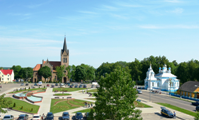 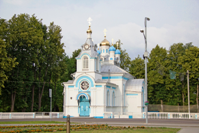 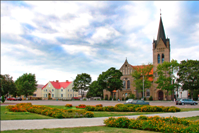 МаршрутМестоостановкиОбъект показаПродолжительностьпоказаНаименование подтемы иосновные вопросыОрганизационныевопросыМетодическиеуказанияВступлениеВступлениеВступлениеВступлениеВступлениеВступлениеВступлениеГород ВилейкаЦентральная площадьКрестовоздвиженский собор;Церковь Святой Марии Египетской30 мин.Встреча и краткоезнакомство с группой.Знакомство с центральной площадью городаЗнакомство справилами поведенияво время экскурсии,порядке передвижения,расположения на местах остановок (оставление мест для прохода), мер безопасности и порядок задачи вопросов (в конце экскурсии).Предложитьгрупперасположитьсяполукругом неболее чем в два рядаПлощадь свободыКраеведческий музей, гимназия №1 “Логос”, Памятник Ази Асланову3030Сведения о музее, гимназии, история Ази АслановаГруппа располагается в зависимости от показа экспозицийИспользовать приемы показа (предварительный осмотр, наглядность) и рассказа (экскурсионной справки).Вильянини хуторВильянин Хутор10Легенда о ВильянеГруппа располагается в зависимости от показа экспозицийИспользовать приемы показа (предварительный осмотр, наглядность) и рассказа (экскурсионной справки).Завершение экскурсииЗавершение экскурсииЗавершение экскурсииЗавершение экскурсииЗавершение экскурсииЗавершение экскурсииЗавершение экскурсии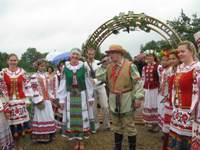 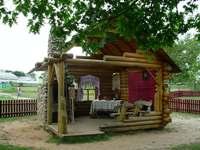 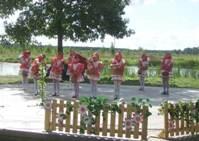 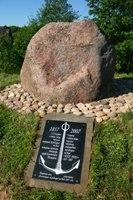 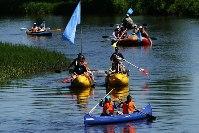 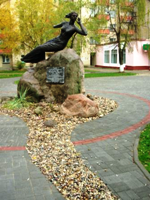 